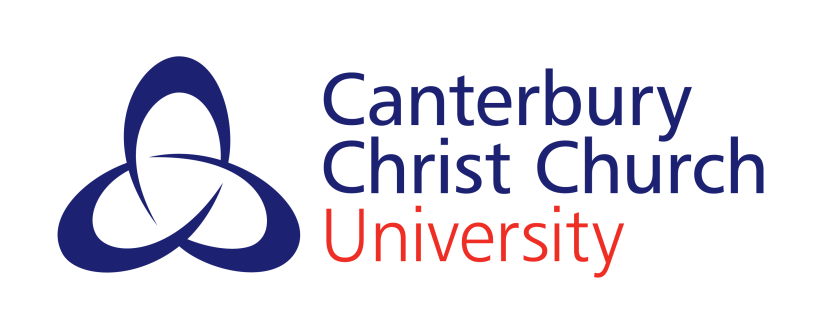 Invoicing Procedures for Suppliers to Canterbury Christ Church UniversityPayment TermsThe Universities payment terms are 30 days from invoice dateInvoice Delivery Methods and FormatsInvoices must be addressed to Canterbury Christ Church University and not to a named individual within the organisation. The University’s preferred method of receipt will be via e-mail to accounts.payable@canterbury.ac.uk. Only invoices in the following file formats can be submitted:PDFMS WordTIFF JPG If the supplier is able to generate invoices electronically they may be asked to submit these via the University’s e-Marketplace using a process called Electronic Invoice Transfer (EIT). As the process has no cost implications, suppliers are expected to adopt EIT if requested by the University.Invoices should be emailed to Accounts.payable@canterbury.ac.uk and addressed to:Accounts PayableCanterbury Christ Church UniversityAnselm BuildingNorth Holmes RoadCanterburyKent, CT1 1QUNo PO, No Pay PolicyThe University has a ‘No PO, No Pay’ policy for suppliers. Therefore, all invoices submitted must quote a valid University purchase order number which should be obtained prior to any work being undertaken. All purchase order numbers consist of seven numbers, starting with 3 (e.g. 3101234)Mandatory Information   The following information must be provided on each invoice and credit note submitted to the University. Failure to do so will mean that the invoice or credit note cannot be processed for payment and will therefore be returned to you with a letter detailing the reasons for this.All invoices and credit notes must contain:Company name, address and postcodeThe University’s invoicing address as described in Section 2 aboveA valid CCCU purchase order numberInvoice number Invoice dateTelephone number and e-mail address for supplier queriesA full, detailed description of the goods or services suppliedPrices and discountsVAT allocation and rates (if the supplier is VAT registered)Bank account details for paymentVAT registration number (if the supplier is VAT registered)Credit NotesCredit notes must include the same information as described in Section 4 but must also quote the invoice number to which they relate where this is applicable.Correspondence and Account StatementsThe preferred method of receipt for all other supplier correspondence and statements is via e-mail to accounts.payable@canterbury.ac.uk.